S3 Fig: Has had any occupational injury, migrant workers compared with non-migrant workers, 2010-20, sensitivity analysisForest plot of sensitivity analysis for outcome of “Had any occupational injury” with the López-Arquillos 2016 study included using the median standard error across the included individual effect estimates from the other included studies (0.08)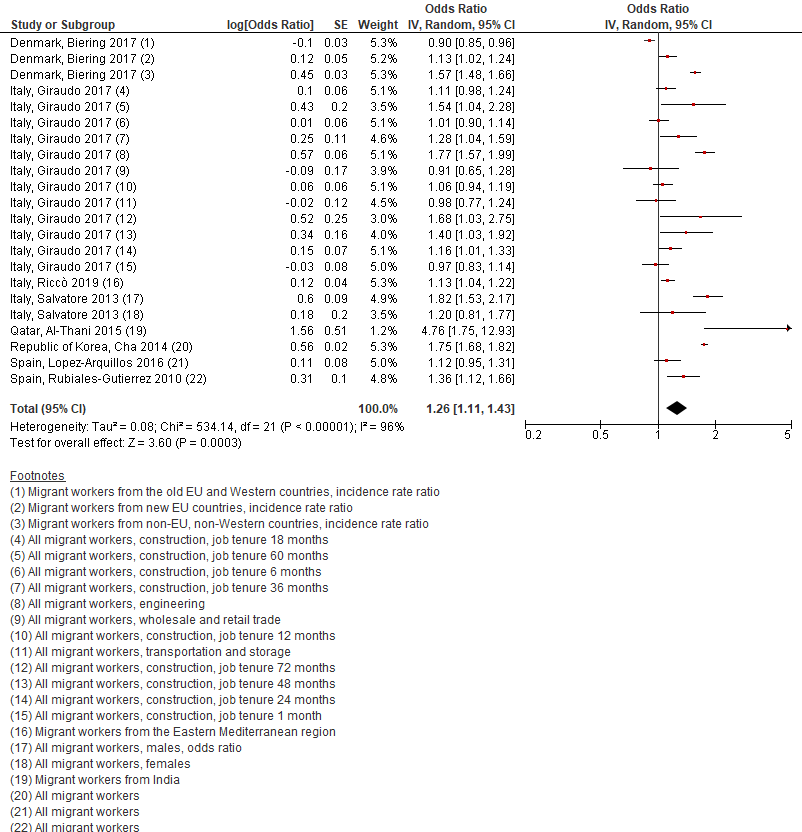 